                                                                                                       PETIKAN SILABUS NAMA SEKOLAH			:  SMK Negeri MATA PELAJARAN	                             : Membuat Hiasan Pada Busana  KELAS				:  X SEMESTER				:  3 STANDAR KOMPETENSI                      :  Membuat Hiasan busana dengan teknik sulaman bebasRENCANA PELAKSANAAN PEMBELAJARAN (RPP)MEMBUAT HIASAN PADA BUSANASekolah			: SMKN VIBidang Keahlian		: Tata busanaMata Pelajaran		: Membuat Hiasan Pada Busana Kelas/ Semester		: X/ 3Waktu				: 3x @ 45 menitSTANDAR KOMPETENSI          Membuat Hiasan Pada  Busana Dengan Teknik sulaman benangKOMPETENSI DASAR Membuat hiasan busana dengan teknik sulaman bebasINDIKATORKognitif1.Produk            a) Mendiskripsikan teknik sulaman bebas            b) Mendiskripsikan bahanutama, benang, tusuk hiasan, dan alat	c) Memilih bahan utama benang, tusuk hias dan alat  ( no. Jarum dan Ram)2. Prosesa) Menjelaskan penciptaan desain hiasan busanab) Menjelaskan cara memindahkan motif pada bahan utama c) Menjelaskan pemilihan tusuk hias yang sesuai dengan bentuk motifd) Menjelaskan cara mengerjakan sulaman  bebas dengan tusuk hias yang     telah dipilihe) Menjelaskan cara melakukan  penyempurnaan atau Finishing             f) Menjelaskan cara Melakukan pengemasan yang baik dan menarikserta                  aman   sesuai  dengan prosedur K3b.Psikomotor: a) Melakukan penciptaan desain hiasan busanab) Melakukan pemindahkan motif pada bahan utama c) Melakukan pemilihan tusuk hias yang sesuai dengan bentuk motifd) Melakukan pengerjaan sulaman  bebas dengan tusuk hias yang     telah dipilihe) Melakukan  penyempurnaan atau Finishing             f) Melakukan pengemasan yang baik dan menarik serta aman   sesuai                  dengan prosedur K3c. AfektifMengembangkan perilaku berkarakter, meliputi:TelitiCermat SabarBertanggung jawabKebersihanKerapihanRasa KeindahanMengembangkan ketrampilan sosial, meliputi:Bertanya.Menyumbang ide atau berpendapat.Menjadi pendengar yang baik.Berkomunikasi.BekerjasamaIV. TUJUAN PEMBELAJARANKognitifProdukSetelah mendapatkan penjelasan dari guru, siswa dapat mendeskripsikan pengertian teknik sulaman bebas secara benar dengan mengerjakan soal terkait di LP1: produk, sesuai kunci jawabanSetelah mendapatkan penjelasan dari guru, siswa dapat mendeskripsikan bahan utama, motif , benang, tusuk hias dan alat dan teknik sulaman bebas   secara benar dengan mengerjakan soal terkait di LP1: produk, sesuai kunci jawabanSetelah melihat berbagai contoh bahan , benang, tusuk hias dan alat yang  ditunjukkan oleh guru, siswa dapat menjelas cara pemilihan bahan utama benang, tusuk hias dan alat dan teknik sulaman bebas   secara benar dengan mengerjakan soal terkait LP1: produk, sesuai kunci jawaban.ProsesSetelah diberikan LKS 1 SMK tentang teknik sulaman bebas, siswa dapat menguraikan langkah-langkah membuat desain motif  hiasan pada busana dengan teknik sulaman bebas sesuai dengan rincian tugas kinerja yang ditentukan di LP 2: proses, Setelah diberikan LKS 1 SMK tentang membuat hiasan pada busana dengan teknik sulaman bebas, siswa dapat menguraikan langkah-langkah memindahkan desain motif hiasan pada bahanutama sesuai dengan rincian tugas kinerja yang ditentukan di LP 2: proses, Setelah diberikan LKS 1 SMK tentang membuat hiasan pada busana dengan teknik sulaman bebas,siswa dapat menguraikan langkah-langkah  memilih tusuk hias yang tepat sesuai dengan rincian tugas kinerja yang ditentukan di LP 2: proses, Setelah diberikan LKS 1 SMK tentang membuat hiasan pada busana dengan teknik sulaman bebas, siswa dapat menguraikan langkah-langkah mengkombinasikan warna benang hias sesuai dengan rincian tugas kinerja yang ditentukan di LP 2: proses, Setelah diberikan LKS 1 SMK tentang membuat hiasan pada busana dengan teknik sulaman bebas, siswa dapat menguraikan langkah-langkah penggunaan alat ( Ram, jarum,cliper, dan penarik benang ) sesuai dengan rincian tugas kinerja yang ditentukan di LP 2: prosesSetelah diberikan LKS 1 SMK tentang membuat hiasan pada busana dengan teknik sulaman bebas, siswa dapat menguraikan langkah-langkah mengerjakan teknik sulaman bebas di atas kain utama ( desain struktur) sesuai dengan rincian tugas kinerja yang ditentukan di LP 2: proses, Setelah diberikan LKS 1 SMK tentang membuat hiasan pada busana dengan teknik sulaman bebas, siswa dapat menguraikan langkah-langkah menyempurnakan ( finishing) pekerjaan sulaman  sesuai dengan rincian tugas kinerja yang ditentukan di LP 2: proses,Setelah diberikan LKS 1 SMK tentang membuat hiasan pada busana dengan teknik sulaman bebas, siswa dapat menguraikan langkah-langkah mengemas busana ( benda fungsional ) yang telah dihias  sulaman bebas dengan aman dan menarik sesuai dengan rincian tugas kinerja yang ditentukan di LP 2: proses,PsikomotorDitunjukkan  teknik merancang gambar kerja  desain motif hiasan sulaman bebas, siswa dapat  membuat/mencipta desain motif hiasan busana denganteknik sulaman bebas di atas kertas transparan ( bread paper/ karkir/ kertas minyak) sesuai dengan rincian tugas kinerja di LP 3: psikomotor.Ditunjukkan  teknik merancang  bahan untuk benda yang akan dibuat, ( desain struktur), siswa dapat  meletakan  pola desain struktur di atas bahan utama sesuai dengan rincian tugas kinerja di LP 3: psikomotor.Ditunjukkan  teknik memindahkan rancangan desain motif sulaman bebas pada desain struktur ( benda fungsional yang akan dihiasi ) sesuai dengan desain hiasan  pada busana yang ditentukan dalam LP 3: psikomotorDitunjukkan  teknik merancang kombinasi warna sulaman bebas, siswa dapat membuat kombinasi warna sulaman bebas sesuai dengan desain production ( gambar kerja ) yang ditentukan dalam LP 3: psikomotorDitunjukkan fragmen pembuatan tusuk hias , siswa dapat memilih  macam-macam tusuk hias untuk sulaman bebas sesuai dengan rancangan desain motif hiasannya  yang ditentukan dalam LP 3: psikomotorDitunjukkan  Fragmen pembuatan hiasan pada busana dengan teknik sulaman bebas , siswa dapat membuat hiasan pada busana sesuai dengan desain hiasan pada busana dengan teknik sulaman bebas  yang ditentukan dalam LP 3: psikomotorDitunjukkan fragmen pembuatan  kemasan untuk busana / benda fungsional yang sudah dihiasi teknik sulaman bebas, siswa dapat mengemas busana yang telah di hias dengan aman dan menarik sesuai dengan desain kemasan  yang ditentukan dalam LP 3: psikomotorAfektifKarakter.Terlibat dalam proses belajar mengajar berpusat pada siswa, setidak-tidaknya  siswa dinilai pengamat membuat kemajuan dalam menunjukkan perilaku berkarakter meliputi: teliti, cermat, sabar, bertanggung jawab, kebersihan, kerapihan, dan keindahan  sesuai LP 4: Pengamatan Perilaku Berkarakter.Keterampilan SosialTerlibat dalam proses belajar mengajar berpusat pada siswa, paling tidak siswa dinilai pengamat membuat kemajuan dalam menunjukkan ketrampilan sosial bertanya, menyumbang ide atau berpendapat, menjadi pendengar yang baik, berkomunikasi dan bekerjasama, sesuai LP5: Ketrampilan Sosial.V.  MODEL DAN METODE PEMBELAJARAN	Model Pembelajaran   : Model Pembelajaran Langsung (MPL)Metode Pembelajaran : Ceramah, demonstrasi, penugasan.VI. BAHAN        Kain tenunan Rapat yang bertekstur halu dan  tidak bercorak,  benang hias mouline atau mutiara/ parel DMC. Bahan kemasan ( plastic, karton, lim kertas, dan kertas sampul)VII. ALAT:      1. Komputer  2. Ram/ ring/ pembidangan      3. Jarum tangan yang runcing      4. Gunting       5. Penarik benang/ mata nenek      6. Seterika      7. pengukur ( meteran/ penggaris)VIII. BERBASIS ICT/ INTERNET         Browshing dan download internet IX.   PROSES BELAJAR MENGAJARPendahuluan	      B. IntiC. Penutup X. SUMBER PEMBELAJARAN1. LKS 1: Menghias busana dengan teknik sulaman bebas2. Kunci LKS 1 (KD4.3)3. LP 1: Produk4. LP 2: Proses5. LP 3: Psikomotor6. LP 4: Afektif (Pengamatan Perilaku berkarakter)7. LP 5: Afektif (Pengamatan Ketrampilan Sosial)8. Tabel Spesifikasi Lembar Penilaian9. Silabus.10. Power Point 1: Teknik sulaman bebasDAFTAR PUSTAKABarbara Snock, 450 Contoh Sulaman, Jakarta: Bhatara Karya AksaraReader’s, 1990, Complete Guide to Needlework.Sulasmi Darma Prawira, 1984, Warna Sebagai Salah Satu Unsur Seni dan Disain, JakartaWasia Roesbani Pulukadang, 1982. Ketrampilan Menghias Kain, Angkasa, Bandung,  Widjiningsih: 1982, Disain Hiasan Busana dab Lenan Rumah Tangga, Yogyakarta IKIP Yogyakarta.LEMBAR KERJA SISWA ILKS 1: Menghias busana Dengan Teknik Sulaman Bebas            Praktek dengan Bimbingan GuruPengertianSulaman Bebas adalah sulaman yang menggunakan bahan dasar (kain yang akan dihias) maupun benang hiasnya bervariasi yang dikombinasikan secara harmonis. Kain yang dapat dihiasi harus memiliki criteria sebagaiberikut: memiliki tenunan rapat, dan  tidak bercorak.Alat yang digunakan untuk sulaman berwarna adalah :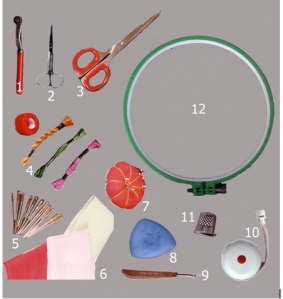 1. Rader2. Gunting kecil3. Gunting besar4. Benang sulam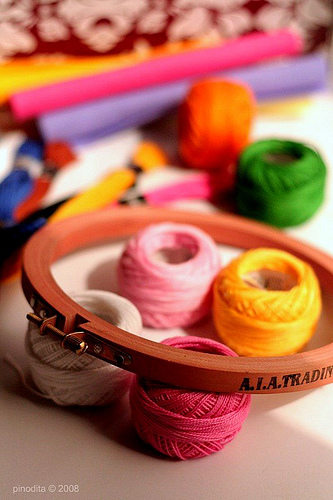 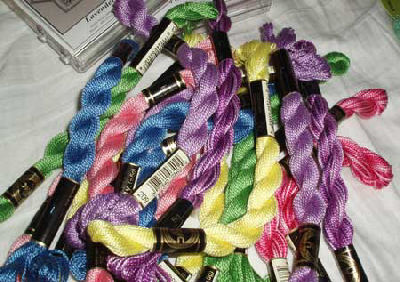 5. Jarum tangan dengan berbagai ukuran6. Karbon jahit/racing paper7. Bantal jarum dan jarum pentul8. Kapur jahit9. Pendedel10. Meteran11. Tudung jari/bidal12. PemidanganGambar Alat-alat untuk Sulaman BerwarnaJarum (needles)Jarum tangan untuk menyulam, sedang, bentuk ramping. Dan mempunyai lubang lebih besar dari besar benang. Besar kecilnya jarum ditentukan besar kecilnya benang yang akan dipakai dan kasar halusnya bahan yang digunakan.Ukuran jarum tergantung ukuran benang dan bahan yang digunakan untuk menyulam.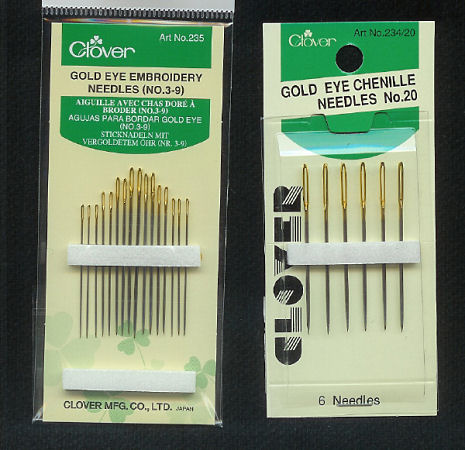 Gambar Jarum (needles)Bingkai/pemidangan/raamTerdiri dari dua gelang kecil dan besar untuk menjepit kain pada bidang yang akan disulam (bingkai terdiri dari dua lingkaran yang berlainan ukuran, tetapi berdekatan). Bingkai terbuat dari kayu atau plastik.Bingkai berfungsi untuk mengencangkan bahan yang akan disulam (mencegah tusuk yang tidak rata dan berkerut). Bingkai tersedia dalam berbagai macam ukuran (diameter 15 cm, 20 cm, 25 cm, dan 30 cm).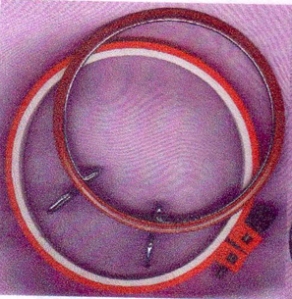 Gambar Bingkai / pemidangan / raamBidalBidal (cincin jari/cincin jahit) adalah alat untuk menutupi jari pada waktu menyulam. Bidal berfungsi melindungi jari dari tusukan-tusukan pada waktu menyulam. Bidal membantu melancarkan jarum menembus bahan yang tebal/keras waktu menyulam. Bidal harus pas pada jari tengah kanan.Bidal terbuat dari logam dan mempunyai lekuk-lekuk cukup dalam.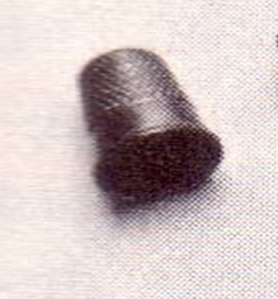 Gambar BidalGuntingPada kegiatan belajar ini menggunakan 2 macam gunting, yaitu gunting kain dan gunting sulam/gunting bordir. Gunting kain digunakan untuk menggunting bahan pokok/kain. Gunting kain dengan ciri khas pegangan jari satu kecil (jempol) besar untuk empat jari supaya lebih kuat dalam menggunakannya.Gunting kain ini dapat menggunting 1–30 helai kain tergantung pada bentuk guntingnya, ada yang dapat distel untuk ketebalan kainnya. Gunting sulam/gunting bordir digunakan untuk mengunting benang, tiras pada hasil sulaman fantasi.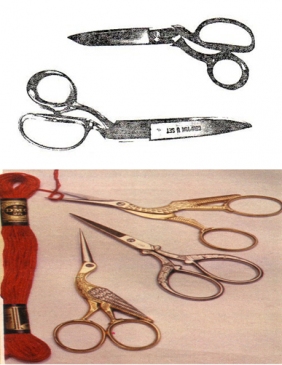 Gambar GuntingPensilPada kegiatan belajar I, menggunakan pensil lunak dan pensil keras.Pensil keras digunakan bersama karbon jahit untuk memindahkan desain.Pensil lunak digunakan untuk memindahkan desain hiasan pada teknik mengutip langsung desain  pada bahan.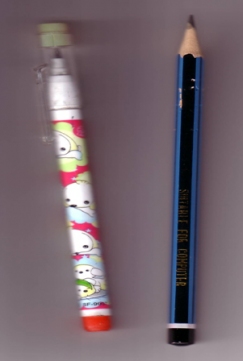 Gambar PensilKarbon jahit (dressmakers tracing paper)Karbon jahit/kertas karbon untuk memindahkan desain pola yang tergambar pada kertas minyak ke kain yang akan disulam (karbon jahit digunakan untuk memberi tanda pada bahan/memindahkan desain hiasan dengan menggunakan rader). Gunakan karbon jahit yang mendekati warna bahan sulaman. Warna karbon tidak menempel/mudah hilang dijentik jari/dicuci dan tidak menimbulkan kotor pada kain/busana.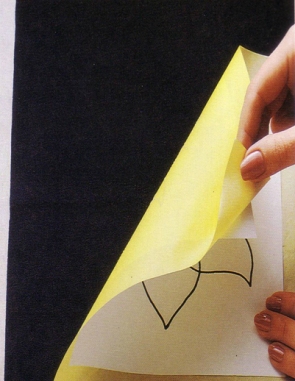 Gambar Karbon jahit (dressmakers tracing paper)Rader (tracing wheels)Rader gigi untuk memberi tanda pada bahan katun, tidak merusak benang/serat.Rader licin untuk memberi tanda pada bahan sutera/halus, supaya tidak merusakkan tenunan/serat.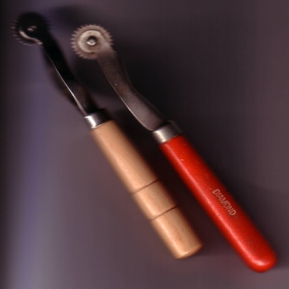 Gambar Rader (tracing wheels)Alat memasukkan benang (a needle threader)Alat Bantu memasukkan benang ke jarum tangan.Untuk membantu bagi orang yang memakai kaca mata, supaya mudah memasukkan benang ke lubang jarum tanpa bantuan orang lain.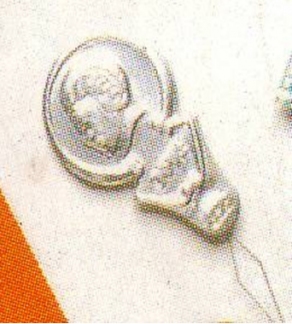 Gambar Alat memasukkan benang (a needle threader)Bantal jarum (pincushions)Menyimpan jarum tangan, supaya mudah menggunakannya.Memudahkan menggunakan jarum tangan pada waktu menyulam.Dapat ditempelkan pada pergelangan tangan untuk keselamatan kerja.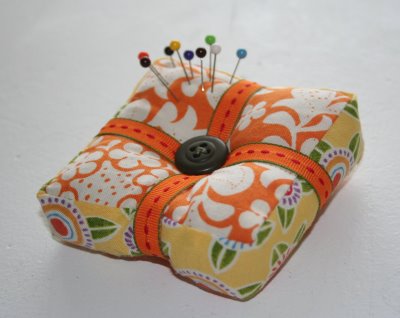 Gambar Bantal jarum (pincushions)Kertas minyakKertas minyak untuk membuat pola hiasan/untuk mengutip pola hiasan/memindahkan pola hiasan yang tergambar pada kertas ke kain/bahan.Bottom of ForMacam-macam contoh sulaman bebas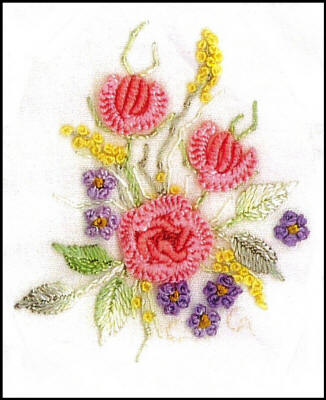 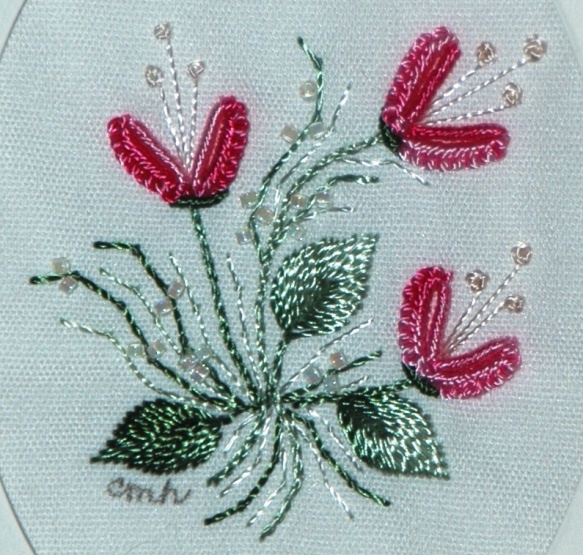 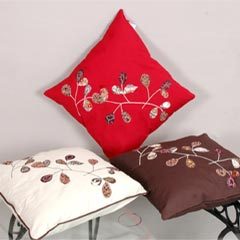 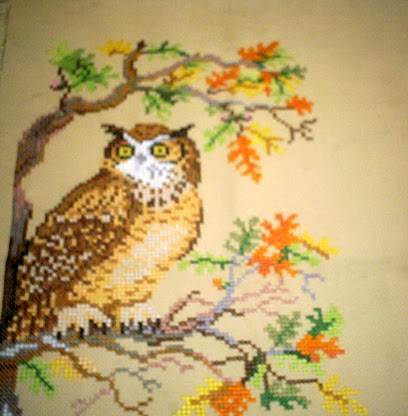 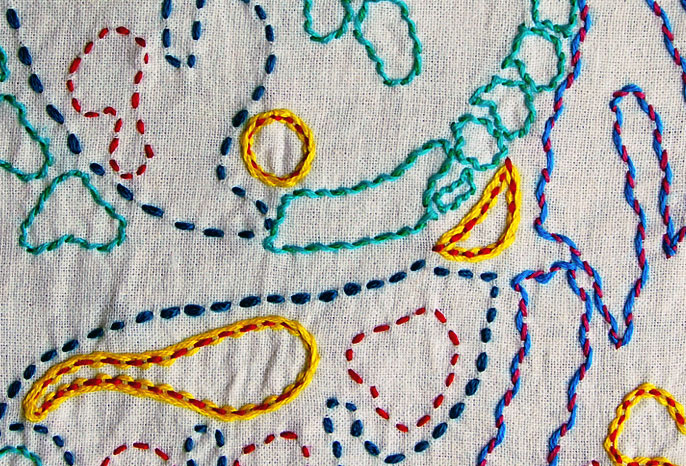 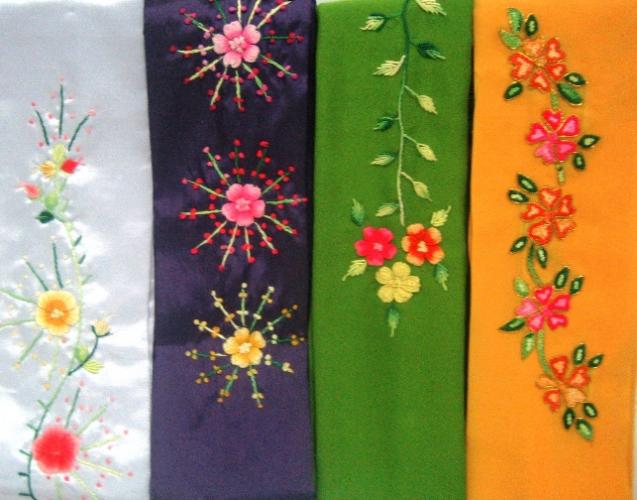  Dari contoh tersebut di atas dapat diperhatikan: (1). karakteristik motifnya yang berukuran kecil sampai sedang, dapat berbentuk flora, fauna, atau gabungan dari keduanya. (2) Tusuk-tusuk hias yang digunakan misalnya tusuk tangki, tusuk rantai, tusuk pipih, tusuk bullion, tusuk festo, tusuk jelujur,rantai berbelit, cabaret, simpul perancis, duri ikan/ bulu-bulu dan juga tusuk tenerif serta sarang laba-laba.(3). Warna dan kombinasi warna benang sangat bervariasi dan sangat harmonis dengan gaya monochromatic maupun gaya kombinasi yang lain.(4) jenis  dan ukuran benangnya juga bervariasi, sehingga mendapatkan hiasan sulaman yang sangat indah, dan dapat diterapkan pada busana atau benda fungsional yang lain.LANGKAH KERJALangkah-langkah yang harus dilakukan untuk membuat teknik sulaman bebas adalah sebagai berikut: Perhatikan standar operasional Prosedur K3 agar tetap sehat dan selamat, perhatikan pula penerangan ruangannya harus cukup agar tidak terjadi kecelakaan misalnya terkena gunting atau tertusuk jaum sulam.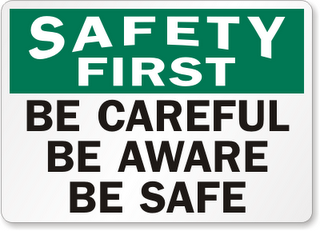 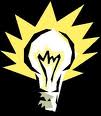 Mencipta motif  untuk sulaman bebas yang akan dikerjakan. Berikut ini  salah satu  contoh motif sulaman bebas :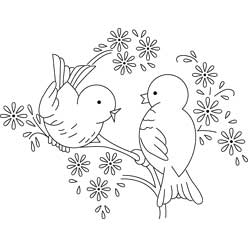 Menyiapkan Alat dan Bahan untuk mengerjakan sulaman teknik sulaman bebas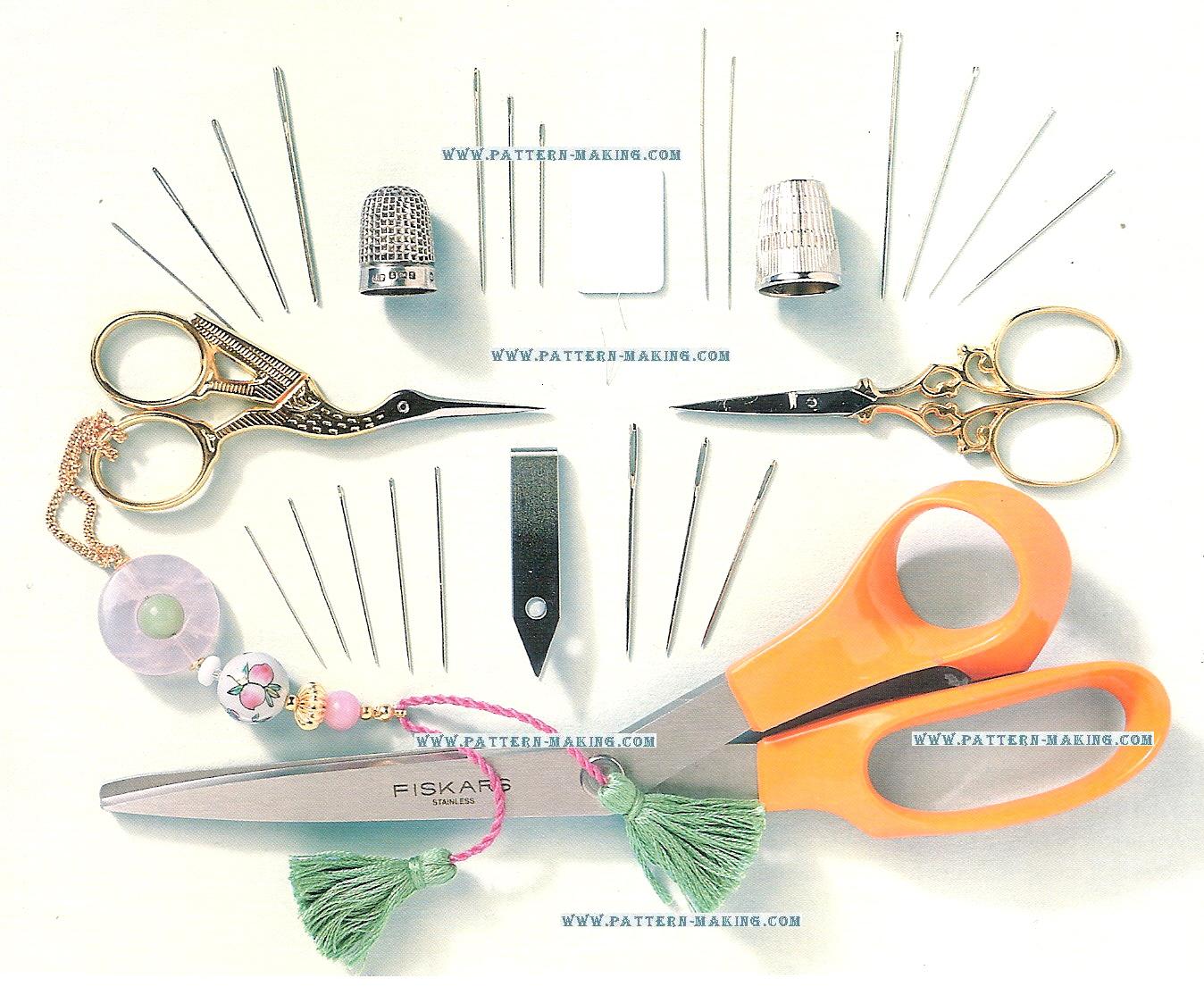 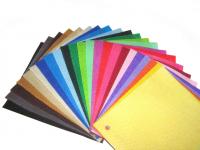 Contoh bahan –bahan tenunan rapat tidak bercorak  yang dapat dihiasi dengan  teknik sulaman bebas.Menentukan tusuk hias sesuai dengan motif sulamannya, misalnya seperti berikut ini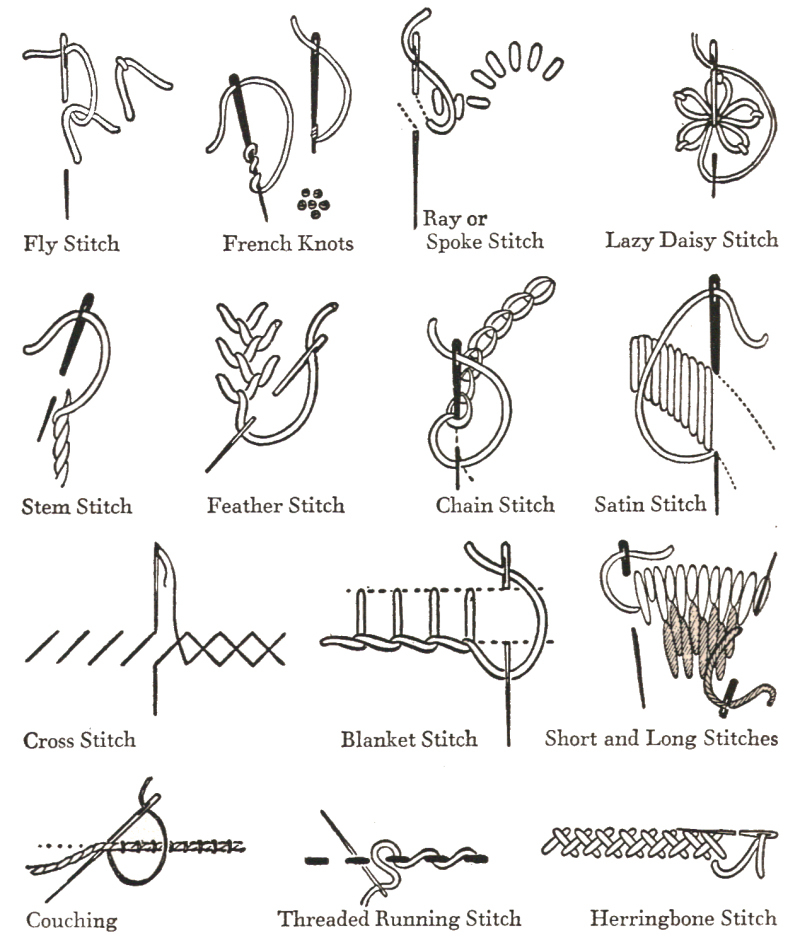 Menentukan kombinasi warna benang, yang serasi, dan menarik untuk sulaman Bebas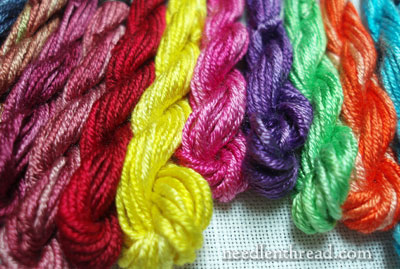 Memindahkan motif pada lokasi yang akan disulam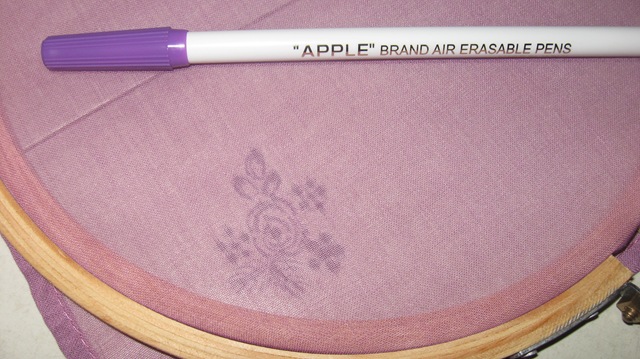 Memasang pembidang ( Ring ) pada lokasi yang akan dihias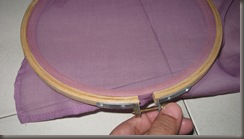 Mengerjakan  bagian motif-motifnya dengan tusuk hias yang sudah dipilih, kerjakan tusuk hias dengan benang yang  dipilih agar hasilnya terlihat halus dan rapi maka pada saat menarik benang harus perlahan-lahan  Selain itu kerjakan dengan hati yang tenang, sabar, cermat dan teliti.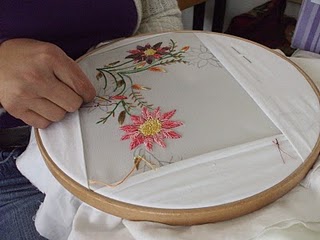 Jaga dan periksalah pekerjaan jangan sampai berkerut atau longgar tetapi ketegangannya sedang saja.Pada saat mengerjakan sediakan tissu ,agar pekerjaan tetap bersihBagian buruknya harus dijaga tetap rapi ( mengawali dan mengakhiri pekerjaan jangan dengan buhulan kecuali pada saat mengerjakan tusuk hias ,sisa benang akhir lebih baik  diselip-selipkan pada tusuk hias dibagian buruk kain.)Rapikan pekerjaan dengan diseterika, sebaiknya disetrika uap supaya tidak merusak keindahan sulaman. Perhatikan SOP K3 saat menyetrika pekerjaan.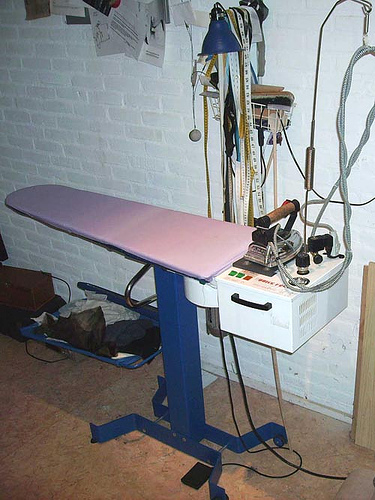 Pekerjaan yang sudah selesai dikemas dengan rapi ,indah dan aman, Ingat kemasan dapat mendukung penampilan (look) dari suatu karya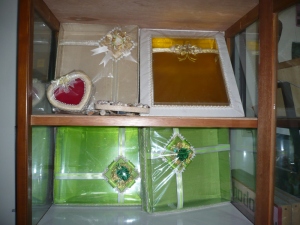 DAFTAR PUSTAKABarbara Snock, 450 Contoh Sulaman, Jakarta: Bhatara Karya Aksara. 1989. The Encyclopedia of Fashion. : Thames and Reader’s, 1990, Complete Guide to Needlework.Sulasmi Darma Prawira, 1984, Warna Sebagai Salah Satu Unsur Seni dan Disain, JakartaWasia Roesbani Pulukadang, 1982. Ketrampilan Menghias Kain, Angkasa, Bandung,  Widjiningsih: 1982, Disain Hiasan Busana dab Lenan Rumah Tangga, Yogyakarta IKIP Yogyakarta.Tabel Spesifikasi Lembar Penilaian: Penjahitan kerah kemejaLP 1: ProdukSoal PilihanDi bawah ini merupakan karakter motif hias untuk teknik sulaman bebas, kecuali:a. Memiliki garis –garis yang sangat variatifb.Dapat berbentuk flora, fauna, atau bentuk lainnyac. Ukuran motifnya kecil atau tidak terlalu lebard.Ukurannya harus lebar supaya rapid an menarik2. Jumlah tusuk hias untuk mengerjakan teknik sulaman bebas adalah:  a. Tiga macam tusuk hias supaya mudah mengerjakannya  b. Berapapun tidak menjadi masalah , asal harmonis  c. Lima macam tusuk hias supaya memiliki harmonisasi teksture  d. Tiga macam tusuk hias yang kesannya 3. Teknik sulaman bebas dapat dikerjakan pada jenis bahan:    a. Jenis bahan tenunan rapat tidak bercorak    b. Jenis bahan tenunan renggang    c. Jenis bahan bercorak/ tidak polos    d. Jenis bahan transparan4. Jenis benang yang di gunakan untuk teknik sulaman bebas    a. Benang hias atau benang sulam    b.Benang wool    c Benang mouline    d. Benang parel 5. Kombinasi warna untuk teknik sulaman bebas sebaiknya :    a. Banyak warna  dan dipilih secara bebas    b. Tidak boleh lebih dari tiga warna benang yang serasi    c.  Tidak lebih dari lima warna    d. Disusun secara monocromatic6. Benda fungsional yang telah disulam dengan teknik sulaman bebas harus dikemas     secara aman dan menarik , caranya:    a. Dikemas dengan  plastic transparan    b. Dikemas dengan karton     c.Dikemas dengan kertas Indah bernuansa klasik     d.Dikemas dengan kotak  dan di salah satu bagiannya diberi kertas kacaJawaban Singkat1.  jelaskan  cara pemindahan motif pada  bahan utama ( design struktur )           2. jelaskan cara  memasang pemidangan           3. jelaskan cara  memulai pekerjaan menyulam            4.jelaskan cara  mengerjakan masing-masing tusuk hias  yang dipilih untuk teknik sulaman                bebas           5. jelaskan cara mengakhiri pekerjaan teknik sulaman bebas           6. jelaskan cara menyelesaikan ( finishing) pekerjaan teknik sulaman bebas           7.jelaskan cara mengemas benda  yang sudah dihias dengan teknik sulaman bebas                Dengan aman dan menarikDAFTAR PUSTAKABarbara Snock, 450 Contoh Sulaman, Jakarta: Bhatara Karya Aksara. 1989. The Encyclopedia of Fashion. : Thames and Reader’s, 1990, Complete Guide to Needlework.Sulasmi Darma Prawira, 1984, Warna Sebagai Salah Satu Unsur Seni dan Disain, JakartaWasia Roesbani Pulukadang, 1982. Ketrampilan Menghias Kain, Angkasa, Bandung,  Widjiningsih: 1982, Disain Hiasan Busana dab Lenan Rumah Tangga, Yogyakarta IKIP Yogyakarta.Kunci LP 1 : ProdukNama:					No. Absen:				Tanggal:A. Soal PilihanDi bawah ini merupakan karakter motif hias untuk teknik sulaman bebas, kecuali:a. Memiliki garis –garis yang sangat variatifb.Dapat berbentuk flora, fauna, atau bentuk lainnyac. Ukuran motifnya kecil atau tidak terlalu lebard.Ukurannya harus lebar supaya rapid an menarik                      (D)2. Jumlah tusuk hias untuk mengerjakan teknik sulaman bebas adalah:  a. Tiga macam tusuk hias supaya mudah mengerjakannya  b. Berapapun tidak menjadi masalah , asal harmonis  c. Lima macam tusuk hias supaya memiliki harmonisasi teksture  d. Tiga macam tusuk hias yang kesannya                        (B)3. Teknik sulaman bebas dapat dikerjakan pada jenis bahan:    a. Jenis bahan tenunan rapat tidak bercorak    b. Jenis bahan tenunan renggang    c. Jenis bahan bercorak/ tidak polos    d. Jenis bahan transparan                        (A)4. Jenis benang yang di gunakan untuk teknik sulaman bebas    a. Benang hias atau benang sulam    b.Benang wool    c Benang mouline    d. Benang parel                         (A)5. Kombinasi warna untuk teknik sulaman bebas sebaiknya :    a. Banyak warna  dan dipilih secara bebas    b. Tidak boleh lebih dari tiga warna benang yang serasi    c.  Tidak lebih dari lima warna    d. Disusun secara monochromatic                          ( C )6. Benda fungsional yang telah disulam dengan teknik sulaman bebas harus dikemas     secara aman dan menarik , caranya:    a. Dikemas dengan  plastic transparan    b. Dikemas dengan karton     c.Dikemas dengan kertas Indah bernuansa klasik     d.Dikemas dengan kotak  dan di salah satu bagiannya diberi kertas kaca                (D)B. Jawaban Singkat1.  jelaskan  cara pemindahan motif pada  bahan utama ( design struktur )Dikutip pada kertas transparan dengan pensil 2B, lalu pindahkan pada lokasi motif  yang telah dipilih,lalu diletakkan kertas karbon menjahit di bawahnya, setelah itu  kutip dengan pensil.           2. jelaskan cara  memasang pemidangan ( ram)Kain dijepit  antara ram dalam dan ram luar, lalu dikencangkan. Kain dijaga jangan sampai  kendur dan berlipat. Agar hiasan sulamannya tidak rusak terkena ram, maka  seluruh lingkaran ram sebaiknya di balut dengan kain . Jika kain yang akan dihias tidak terlalu luas maka sebaiknya disambung dulu dengan kain perca, dan setelah itu barulah dijepit dengan ram           3. jelaskan cara  memulai pekerjaan menyulam Tusukan jarum dari bagian buruk, benangnya tidak perlu di buhul            4.jelaskan cara  mengerjakan masing-masing tusuk hias  yang dipilih untuk teknik sulaman                BebasDikerjakan  dengan benang sulam yang halus menggunakan  jarum yang kecil dan panjang, jarak tusuknya rapat,dan  rapi.            5. jelaskan cara mengakhiri pekerjaan teknik sulaman bebasBenang akhir tidak dibuhul, melainkan dibelit-belitkan pada tusuk hias dibagian buruk dengan rapi.           6. jelaskan cara menyelesaikan ( finishing) pekerjaan teknik sulaman bebasPekerjaan menyulam harus diselesaikan dengan merapikan sisa-sisa benang yang ada di bagian buruk kain, lalu disetrika yang licin dan rapi dengan teknik melipat yang sesuai dengan  kondisi sulamannya. (usahakan jangan sampai merusak hasil sulamannya)            7.jelaskan cara mengemas benda fungsional yang sudah dihias  teknik sulaman bebas                Dengan aman dan menarikMenyiapkan kemasan yang dapat melindungi kondisi hasil sulamannya, dari karton yang kuat, artistik, sederhana ,menarik,  indah dan mudah dibawaDAFTAR PUSTAKABarbara Snock, 450 Contoh Sulaman, Jakarta: Bhatara Karya Aksara. 1989. The Encyclopedia of Fashion. : Thames and Reader’s, 1990, Complete Guide to Needlework.Sulasmi Darma Prawira, 1984, Warna Sebagai Salah Satu Unsur Seni dan Disain, JakartaWasia Roesbani Pulukadang, 1982. Ketrampilan Menghias Kain, Angkasa, Bandung,  Widjiningsih: 1982, Disain Hiasan Busana dab Lenan Rumah Tangga, Yogyakarta IKIP Yogyakarta.LP 2 : ProsesProsedurSediakan area kerja untuk persiapan melakukan pratata.Tugasi siswa untuk melakukan persiapan.Siswa diminta untuk melakukan persiapan meliputi area kerja, bahan utama, alat, motif hiasan, dan benang hiasPenentuan skor kinerja siswa mengacu pada format asesmen kinerja di bawah ini.Berikan format ini kepada siswa sebelum asesmen dilakukan. Siswa diijinkan mengases kinerja mereka sendiri dengan menggunakan format ini.Format Asesmen Kinerja Proses								Yogyakarta, 1- januari- 2011Siswa								Guru____________________					_______________________LP 3  : Psikomotor1. Siapkan alat-alat dan bahan2.Berikan penilaian kepada setiap siswa untuk setiap aspek kinerja sesuai dengan skor maksimum setiap aspek3. Skor total maksimum 100 adalah jumlah dari seluruh aspek kinerjjaFormat Asesmen Psikomotor					Yogyakarta 1-januari 2011Siswa                                                                                                              Guru_________________  						_____________________LP 4 : Format Pengamatan Perilaku BerkarakterSiwa:					Kelas:			Tanggal: Petunjuk:Untuk setiap perilaku berkarakter berikut ini, beri penilaian atas perilaku berkarakter siswa menggunakan skala berikut ini:D= Memerlukan	C= Menunjukkan 	B= Memuaskan	A=   Sangat      Perbaikan	                  kemajuan				                     baikFormat Pengamatan Perilaku Berkarakter								Yogyakarta,1-januari-2011								Pengamat,								________________LP 5 : Format Pengamatan Keterampilan SosialSiwa:					Kelas:			Tanggal: Petunjuk:Untuk setiap keterampilan sosial berikut ini, beri penilaian atas keterampilan sosial siswa menggunakan skala berikut ini:D= Memerlukan	C= Menunjukkan 	B= Memuaskan            A= Sangat      Perbaikan	                  kemajuan				                          baikFormat Pengamatan Keterampilan Sosial 								Yogyakarta,1-januari-2011								Pengamat,								____________________               MEDIA PEMBELAJARAN MEMBUAT HIASAN BUASANA                                DENGAN TEKNIK SULAMAN BEBAS       ALAT YANG DIPERLUKAN UNTUK MENYULAM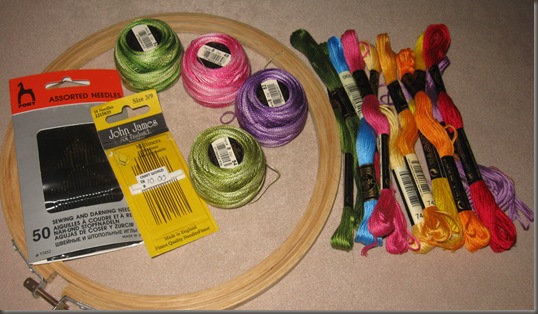 MACAM-MACAM TUSUK HIAS UNTUK TEKNIK SULAMAN BEBAS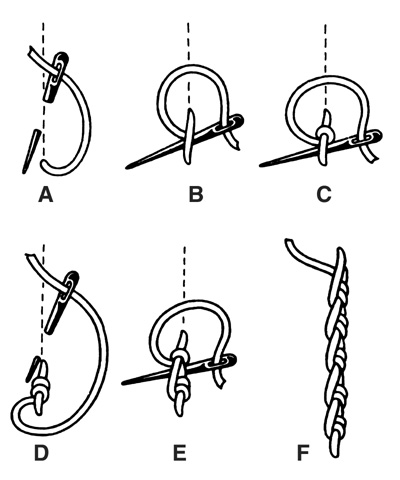 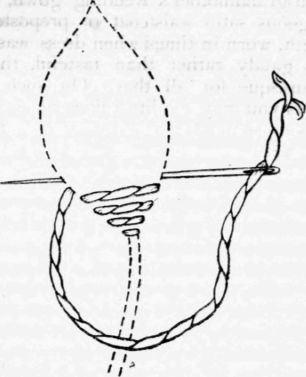 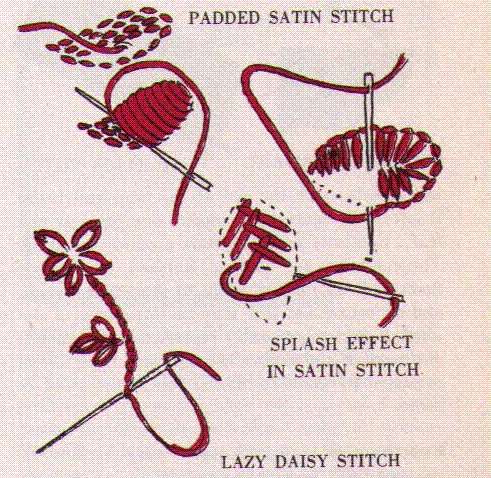 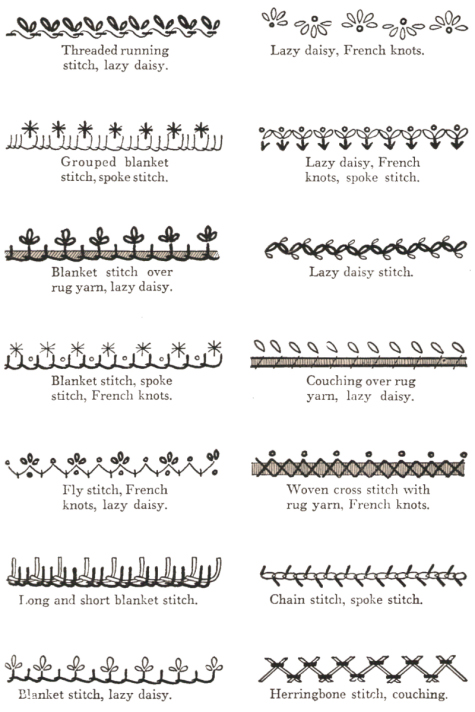   CONTOH SULAMAN  BEBAS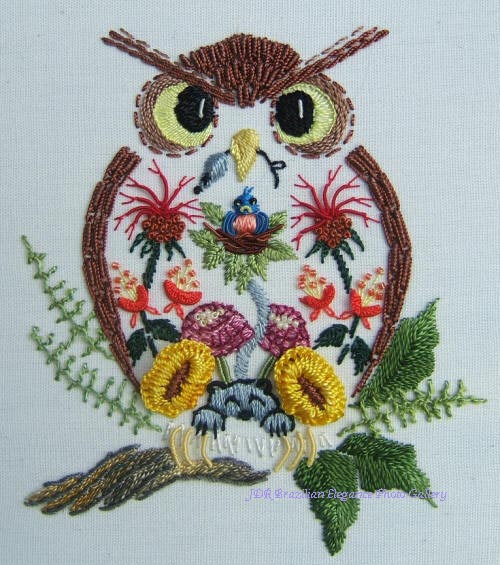 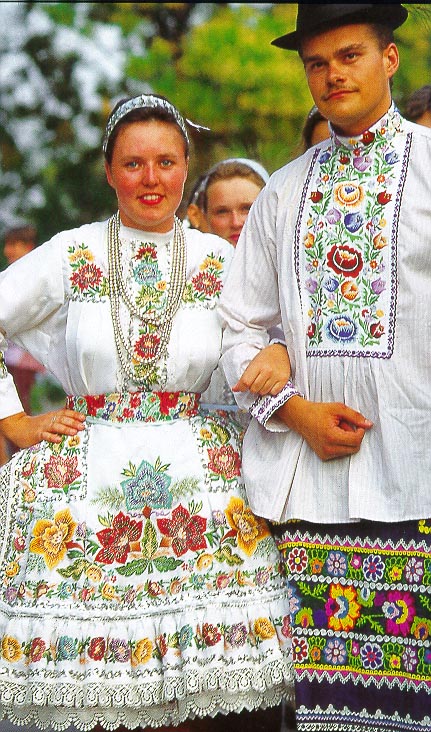 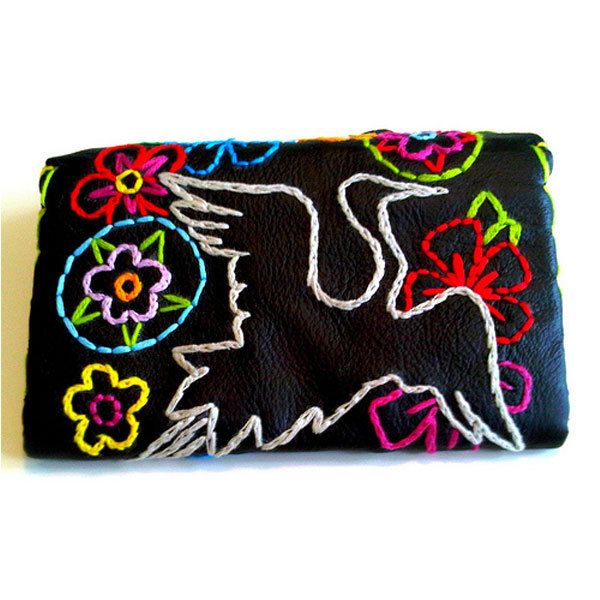 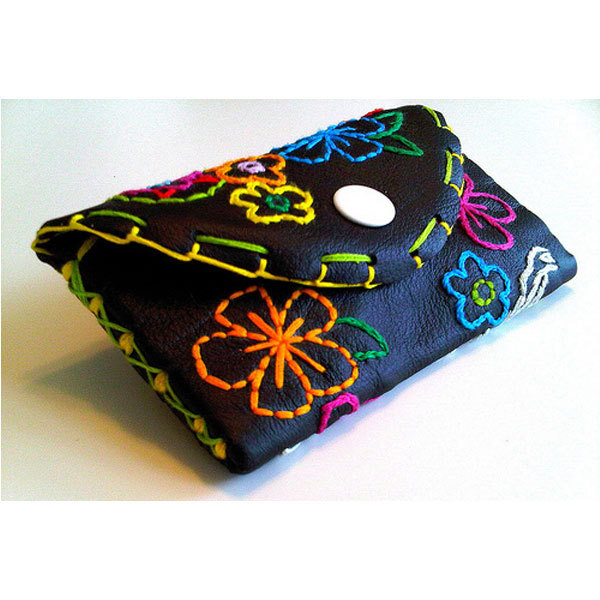 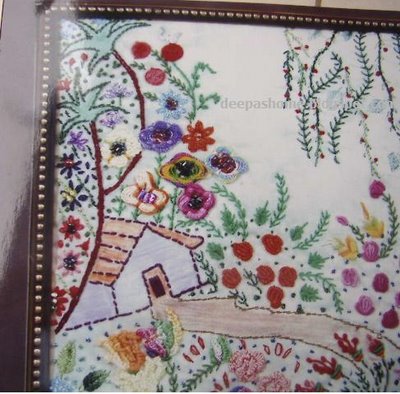 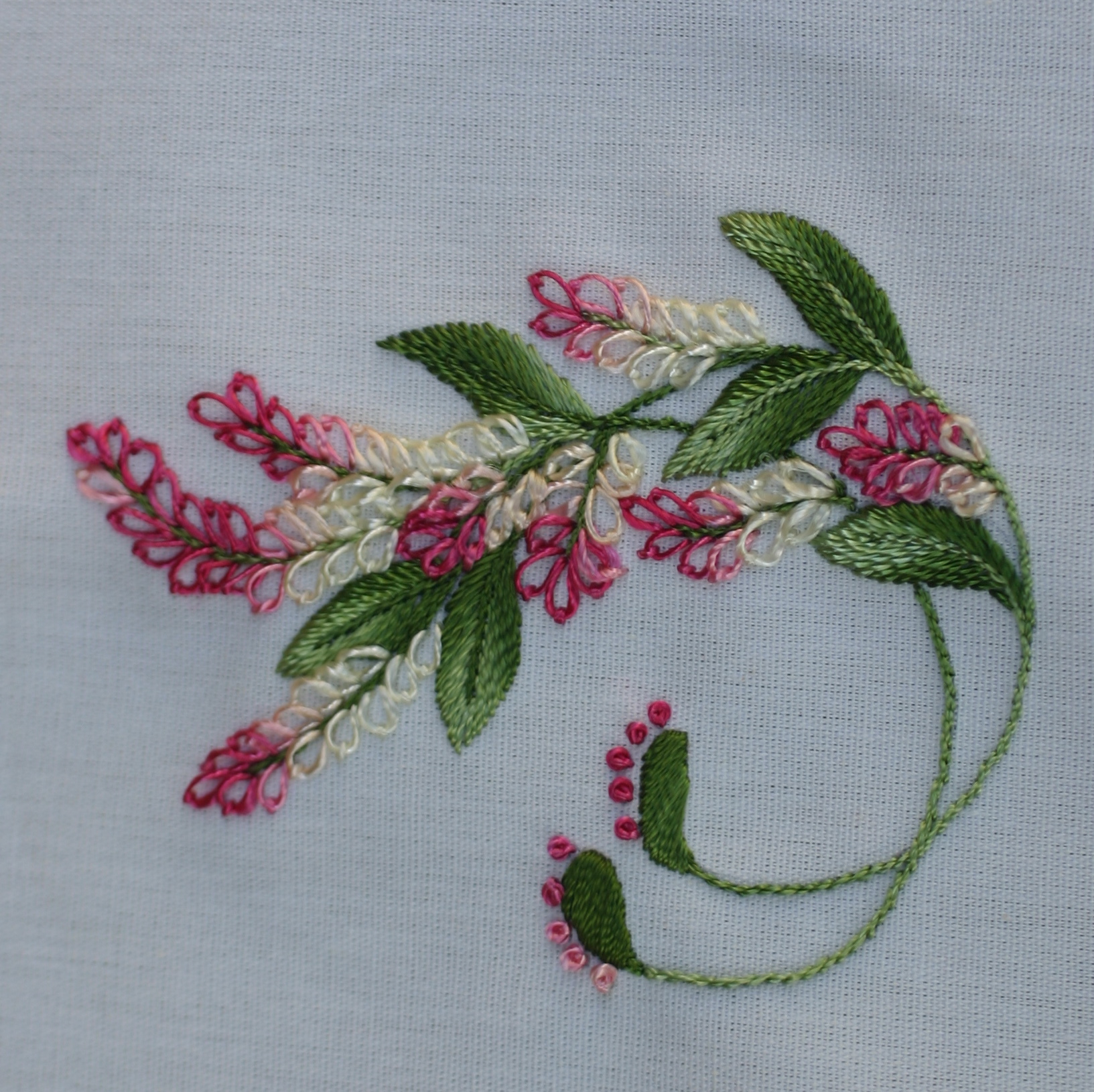 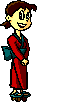 KOMPETENSIDASARMATERI POKOK / MATERI PEMBELAJARANKEGIATAN PEMBELAJARAN (PENGALAMAN BELAJAR SISWA)INDIKATORPENILAIANPENILAIANPENILAIANALOKASI WAKTUSUMBER BELAJARKOMPETENSIDASARMATERI POKOK / MATERI PEMBELAJARANKEGIATAN PEMBELAJARAN (PENGALAMAN BELAJAR SISWA)INDIKATORTEKNIKBENTUK INSTRUMENINSTRUMENALOKASI WAKTUSUMBER BELAJARMENJAHIT KERAH KEMEJA1.Pengertian  sulaman bebas2.ciri khas sulaman bebas3. Pemilihan  bahan utama , tusuk hias, motif,dan  benang dan alat 4. Pembuatan teknik sulaman bebas pada rok 1. Mendiskusikan pengertian teknik sulaman bebas 2. Melakukan kegiatan mengamati, membandingkan, dan menyimpulkan ciri khas sulaman bebas 3.Mengklasifikasikan bahan utama dan  benag dan alat  menyulam4. Mempraktekan pembuatan hiasan pada busana ( rok)  dengan baik dan sesuai dan dengan prosedur K31. Produka.Mendiskripsikan sulaman bebas  b.Mendiskripsikan ciri khas sulaman bebas	c.  Memilih bahan utama benan,tusuk hias dan alat untuk menyulam2. Prosesa) Menjelaskan cara mencipta motif untuk teknik sulaman bebas b) Menjelaskan cara  pemindahan pola motif sulaman bebasc) Menjelaskan cara memindahkan pola motif tusuk hias  pada lokasi hiasan d) Menjelaskan cara memasang Ram/Ring ?Pemidangane) Menjelaskan cara memulai dan mengakhiri pekerjaan menyulamf) Menjelaskan cara mengerjakan  tusuk-tusuk hias dalam  sulaman bebas g) Menjelaskan cara menyelesaikan pekerjaan sulaman i) Menjelaskan cara mengemas kain atau busana yang sudah di hias dengan aman danmenarikPsikomotor1. Melakukan pnciptaan desain dan memindahkannya di atas bahan utama pada lokasi yang telah di tentukan2. Melakukan pemilihan tusuk hias yang sesuai dengan bentuk motif 3. Mengerjakan sulaman  bebas dengan tusuk hias yang telah dipilih4. Melakukan  penyempurnaan atau Finishing5. Melakukan pengemasan yang baik dan menarikKaraktera.Telitib.Cermatc. sabar d. Bertanggung jawabd.Kebersihane.Kerapihanf . Rasa KeindahanKeterampilan SosialBertanya.Menyumbang ide atau berpendapat.Menjadi pendengar yang baik.Berkomunikasi.BekerjasamaTesTesTesPengamatanPengamatanTes tertulisAssessment kinerja prosesAssessment kinerja psikomotorPengamatan perilaku berkarakterPengamatan keterampilan sosialLP 1 ProdukLP 2 ProsesLP 3 PsikomotorLP 4 Pengamatan Perilaku BerkarakterLP 5 Pengamatan Keterampilan Sosial1 Pertemuan @ 3 x 45 menit1. LKS 1: Menjahit kerah 2. Kunci LKS 1 (KD4.3)3. LP 1: Produk4. LP 2: Proses5. LP 3: Psikomotor6. LP 4: Afektif (Pengamatan Perilaku berkarakter)7. LP 5: Afektif (Pengamatan Ketrampilan Sosial)8. Tabel Spesifikasi Lembar Penilaian9. Silabus.No.KegiatanPenialian oleh pengamatPenialian oleh pengamatPenialian oleh pengamatPenialian oleh pengamatNo.Kegiatan12341.2.Memotivasi siswa dengan memberikan pertanyaan yang berhubungan dengan hiasan pada busana dengan berbantuan media benda asli (fase 1 MPL)Menginformasikan tujuan pembelajaran membuat hiasan pada busana dengan teknik sulaman bebas, yang meliputi pengertian ,  bahan utama, motif hiasan , benang hias, tusuk-tusuk hias , teknik mengerjakan, dan teknik pengemasannya yang aman dan menarik (fase 2 MPL)No.KegiatanPenilaian oleh pengamatPenilaian oleh pengamatPenilaian oleh pengamatPenilaian oleh pengamatNo.Kegiatan12341234567891011121314151617181920212223242526272829303132Pengertian , desain motif hiasan , benang hias, tusuk-tusuk hias , teknik mengerjakan, dan teknik pengemasannya yang aman dan menariMenjelaskan pengertian teknik sulaman bebas. (fase 1 MPL)Menjelaskan karateristik  bahan utama untuk mengerjakan hiasan busana dengan teknik sulaman bebas. (fase 1MPL)Menjelaskan penciptaan  desain  motif untuk teknik sulaman bebas . (fase 1 MPL)Menjelaskan  jenis benang yangdigunakan untuk mengerjakan teknik sulaman bebas . (fase 1 MPL)Menjelaskan  jenis tusuk hias  yangdigunakan untuk mengerjakan teknik sulaman bebas Menjelaskan  cara mengerjakan hiasan pada busana dengan teknik sulaman bebasMenjelaskan cara mengemas  busana atau benda lain yang telah dihiasi dengan sulaman benang dengan aman dan menarikProsedur  menghias busana dengan teknik sulaman bebasMenjelaskan   cara penciptaan desain motif hiasan busana dengan teknik sulaman bebas(fase 1 MPL)Mendemonstrasikan  cara mencipta desain motif hiasan untuk teknik sulaman bebas (fase 2 MPL)Membimbing siswa satu persatu dalam mencipta desain motif hias untuk teknik sulaman bebas (fase 3 MPL)Mengecek pemahaman siswa satu persatu dalam mencipta desain motif hiasan untuk teknik sulaman bebas (fase 4 MPL)Menjelaskan cara  memindahkan desain motif hiasan pada desain struktur (fase 1 MPL)Mendemonstrasikan cara memindahkan desain motif  di atas bahan utama  atau desain struktur (fase 2 MPL)Membimbing siswa satu persatu dalam memindahkan desain motif  di atas bahan utama  atau desain struktur (fase 3 MPL)Mengecek pemahaman siswa satu persatu dalam memindahkan desain motif  di atas bahan utama  atau desain struktur (fase 4 MPL)Menjelaskan cara memasang Ram pada  benda yang akan dihiasi dengan baik dan benar (fase 1MPL)Mendemonstrasikan cara memasang Ram(fase 2 MPL)Membimbing siswa satu persatu  dalam pemasangam Ram (fase 3 MPL)Mengecek pemahaman siswa satu persatu dalam pemasangan ram yang baik dan benar fase 4 MPL)Menjelaskan cara memulai dan mengakhiri sulaman (fase 1 MPL)Mendemonstrasikan cara cara memulai dan mengakhiri sulaman (fase 2 MPL)Membimbing siswa satu persatu cara memulai dan mengakhiri sulaman (fase 3 MPL)Mengecek pemahaman siswa satu persatu dalam cara memulai dan mengakhiri sulaman (fase 4 MPL)Menjelaskan cara mengerjakan teknik sulaman bebas sesuai dengan jenis tusuk yang digunakan (fase 1 MPL)Mendemonstrasikan cara  mengerjakan teknik sulaman bebas (fase 2 MPL)Membimbing siswa satu persatu dalam  mengerjakan teknik sulaman bebas (fase 3 MPL)Mengecek pemahaman siswa satu persatu dalam mengerjakan teknik sulaman bebas (fase 4 MPL)Menjelaskan cara mengemas busana yang telah dihias dengan teknik sulaman bebas dengan aman dan menarik (fase 1 MPL)Mendemonstrasikan cara mengemas benda yang telah dihias dengan teknik sulaman bebas dengan aman dan menarik (fase 2 MPL)Membimbing siswa satu persatu dalam mengemas busana yang telah dihias dengan teknik sulaman bebas dengan aman dan menarik (fase 3 MPL)Mengecek pemahaman siswa satu persatu dalam mengemas busana yang telah dihias dengan teknik sulaman bebas dengan aman dan menarik( fase 4 MPL)No.KegiatanPenilaian oleh pengamatPenilaian oleh pengamatPenilaian oleh pengamatPenilaian oleh pengamatNo.Kegiatan12341Bersama siswa merangkum pelajaran dengan cara menjelaskan pengertian, karakteristik bahan/ kain , desain motif, jeni dan kombinasi warna benang, , tusuk hias dan teknik mengerjaka sulaman benag  menggunakan  teknik sulaman bebas, serta memaknai kesulitan-kesulitan pada prosedur meng hias busana dengan teknik menyulam khususnya teknik sulaman bebas2Menginformasikan pertemuan berikutnya mempelajari tentang membuat hiasan pada busana dengan teknik sulaman bourci atau manic-manikIndikatorLP dan Butir SoalKunci LP dan Butir SoalProduka) Mendiskripsikan karakter motif teknik sulaman sulaman bebasb) Mendiskripsikan jenis  tusuk-tusuk hias yang dipilih untuk teknik sulaman bebas c) Memilih bahan utama  untuk teknik sulaman bebas d) Mendiskripsikan jenis benang untuk teknik sulaman bebase) Mendiskripsikan Kombinasi warna benang untuk sulaman bebasf) Mendiskripsikan kemasan pekerjaan teknik sulaman bebasLP 1 ProdukButir A1Butir A2Butir A3Butir A 4Butir A 5Butir A 6Kunci LP 1 ProdukProsesMenjelaskan  cara pemindahan motif pada  bahan utama ( design struktur )Menjelaskan cara  memasang pemidanganMenjelaskan cara  memulai pekerjaan menyulam Menjelaskan cara  mengerjakan masing-masing tusuk hias  yang dipilih untuk teknik sulaman bebasMenjelaskan cara mengakhiri pekerjaan teknik sulaman bebasMenjelaskan cara menyelesaikan ( finishing) pekerjaan teknik sulaman bebasMenjelaskan cara mengemas benda fungsional yang sudah dihias dengan teknik sulaman bebas denganaman dan menarikLP 2  ProsesB 1B 2B  3B 4B 5B 6B 7Dipercayakan kepada judgement penilai/ guruPsikomotor1.  Melakukan   pemindahan motif         pada  bahan utama ( design       struktur )2.   Melakukan pemasang an        Pemidangan3.     Memulai pekerjaan menyulam         dengan benang  tanpa buhulan3.    Menyulam motif sulaman bebas       dengan  tusuk-tusuk hias  yang       sudah dipilih dengan rapi4. Mengakhiri pekerjaan  menyulam      teknik sulaman bebas tanpa      buhulan 5. Melakukan pengemasan benda      fungsional yang sudah dihias      dengan teknik sulaman bebas      secara aman dan menarikLP 3 PsikomotorRTK 1 sampai dengan 5Dipercayakan kepada judgement penilai/ guruKarakterTelitiCermatTanggung JawabKebersihan KerapihanLP 4 KarakterRTK 1, 2, 3 , 4 dan 5Seluruh RTK minimal memperoleh penilaian menunjukkan kemajuan dan dipercayakan kepada judgement penilai/ guru.Ketrampilan SosialBertanya.Menyumbang idea tau pendapat.Menjadi pendengar yang baik.Konfirmasi.bekerjasamaLP 5 Ketrampilan SosialRTK 1, 2, 3, 4 dan 5Seluruh RTK minimal memperoleh penilaian menunjukkan kemajuan dan dipercayakan kepada judgement penilai/ guru.NoRincian Tugas KinerjaSkor MaksimunSkor AsesmenSkor AsesmenNoRincian Tugas KinerjaSkor MaksimunOleh siswa sendiriOleh Guru1. Menyiapkan  area kerja / praktek20a. Mengidentifikasi  alat dan bahan.10b. Menyiapkan motif hiasan102Pelaksanaan  kerja/ praktek40a. Menyulam semua motif hiasan15b.Menyempurnakan (finishing) pekerjaan10c. Mengemas pekerjaan153Menyiapkan pribadi.40a.Bersikap teliti, dan cermat,10b.Bertanggung jawab10c.Menjaga kebersihan dan kerapihan10d.Menjaga Kesehatan dan keselamatan    Kerja10                    TOTAL100Rincian Tugas KinerjaSkor mak-simumSkor AsesemenSkor AsesemenRincian Tugas KinerjaSkor mak-simumOleh siswa sendiriOleh guru1.  Melakukan   pemindahan motif         pada  bahan utama ( design       struktur )2.   Melakukan pemasang an        Pemidangan3.     Memulai pekerjaan menyulam         dengan benang  tanpa buhulan4.    Menyulam motif sulaman bebas       dengan  tusuk-tusuk hias  yang       sudah dipilih dengan rapi5. Mengakhiri pekerjaan  menyulam      teknik sulaman bebas tanpa      buhulan 6. Melakukan pengemasan benda       yang sudah dihias dengan teknik sulaman bebas      secara aman dan menarik7. Menerapkan  SOP K315101025       10      15       15                              Total Skor                                                                 100NoRincian Tugas Kinerja (RTK)Memerlukan perbaikan (D)Menunjukkan kemajuan (C)Memuaskan (B)Sanagat baik (A)1.Teliti2.Cermat3.Bertanggungjawab4Kebersihan5KerapihanNoRincian Tugas Kinerja (RTK)Memerlukan perbaikan (D)Menunjukkan kemajuan (C)Memuaskan (B)Sanagat baik (A)1.Bertanya2.Menyumbang idea atau pendapat3.Menjadi pendengar yang baik4.Berkomunikasi5Bekerjasama